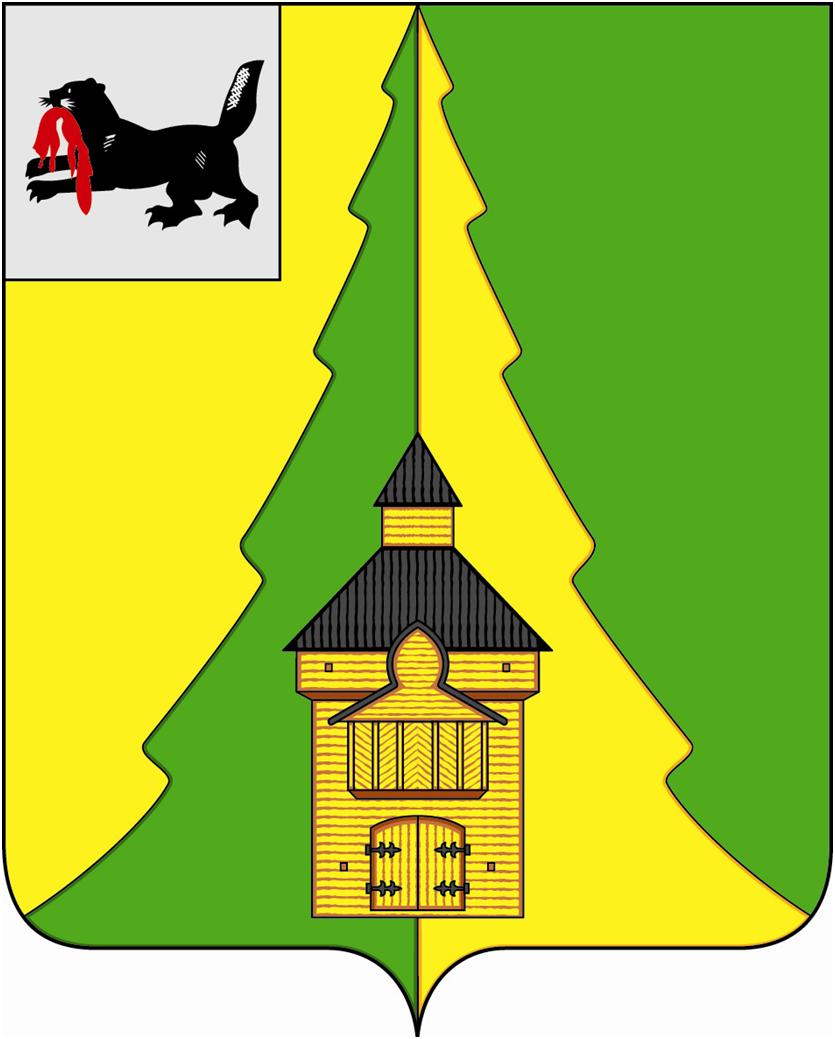 Российская ФедерацияИркутская областьНижнеилимский муниципальный районАДМИНИСТРАЦИЯПОСТАНОВЛЕНИЕОт «31» августа 2015 г. № 1029г. Железногорск-Илимский	В соответствии с Федеральным законом от 06.10.2003 года № 131-ФЗ «Об общих принципах организации местного самоуправления в Российской Федерации», Бюджетным кодексом Российской Федерации, постановлением администрации Нижнеилимского муниципального района от 23 октября 2013 г. № 1728 «Об утверждении Порядка разработки, реализации и оценки эффективности реализации муниципальных программ администрации Нижнеилимского муниципального района», постановлением администрации Нижнеилимского муниципального района от 5 ноября 2013 года № 1825 «Об утверждении перечня муниципальных программ администрации Нижнеилимского муниципального района, планируемых к реализации с 2014 года», ст. 47 Устава муниципального образования «Нижнеилимский район», администрация Нижнеилимского муниципального районаПОСТАНОВЛЯЕТ:Внести следующие изменения в постановление администрации Нижнеилимского муниципального района от 28.10.2014 г. № 1725 «О внесении изменений в постановление администрации Нижнеилимского муниципального района от 11.11.2013 г. № 1857 «Об утверждении муниципальной программы администрации Нижнеилимского муниципального района «Безопасность Нижнеилимского муниципального района» на 2014-2016 годы»: Строку 1.1.2.1. Раздела 4. «Система мероприятий подпрограммы» Главы 8. «Подпрограмма 2 «Совершенствование системы профилактики правонарушений и усиление борьбы с преступностью в Нижнеилимском районе» на 2014 – 2017 гг.» читать в новой редакции:Строки 1.1.3.2. и 1.1.2. Раздела 4. «Система мероприятий подпрограммы» Главы 8. «Подпрограмма 2 «Совершенствование системы профилактики правонарушений и усиление борьбы с преступностью в Нижнеилимском районе» на 2014 – 2017 гг.» читать в новой редакции:Строки 1.2.1.2., 1.2.1.3. и 1.2.2. Раздела 4. «Система мероприятий подпрограммы» Главы 8. «Подпрограмма 2 «Совершенствование системы профилактики правонарушений и усиление борьбы с преступностью в Нижнеилимском районе» на 2014 – 2017 гг.» читать в новой редакции:Опубликовать данное постановление в периодическом печатном издании «Вестник Думы и администрации Нижнеилимского муниципального района» и на официальном сайте администрации Нижнеилимского муниципального района.Контроль за исполнением постановления оставляю за собой.Мэр района						Н.И. ТюхтяевРассылка: в дело – 2, Финуправление, ОСЭР, ГО и ЧС, исполнителям и участникам программыО.Н. Данилова 31818«О внесении изменений в постановление администрации Нижнеилимского муниципального района от 28.10.2014 г. № 1725 «О внесении изменений в постановление администрации Нижнеилимского муниципального района от 11.11.2013 г. № 1857 «Об утверждении муниципальной программы администрации Нижнеилимского муниципального района «Безопасность Нижнеилимского муниципального района» на 2014-2016 годы»Nп/пНаименование основных мероприятийОтветственный исполнитель, соисполнители и участникиИсточники финансированияОбъем финансирования,всего,тыс. руб.В том числе по годамВ том числе по годамВ том числе по годамВ том числе по годамПоказательрезультативностиподпрограммыNп/пНаименование основных мероприятийОтветственный исполнитель, соисполнители и участникиИсточники финансированияОбъем финансирования,всего,тыс. руб.2014год2015год2016год2017годПоказательрезультативностиподпрограммы1.1.2.1.Оказание содействия общественным формированиям граждан правоохранительной направленности в целях оказания помощи органам внутренних дел для обеспечения правопорядка в общественных местах, стимулирование членов добровольных общественных формирований гражданАдминистрация района, ОМВД, администрации поселений41,310,011,310,010,0Nп/пНаименование основных мероприятийОтветственный исполнитель, соисполнители и участникиИсточники финансированияОбъем финансирования,всего,тыс. руб.В том числе по годамВ том числе по годамВ том числе по годамВ том числе по годамПоказательрезультативностиподпрограммыNп/пНаименование основных мероприятийОтветственный исполнитель, соисполнители и участникиИсточники финансированияОбъем финансирования,всего,тыс. руб.2014год2015год2016год2017годПоказательрезультативностиподпрограммы1.1.3.2.Оптимизация количества служебных помещений участковых  уполномоченных полиции, их оборудование и оснащение средствами связи, орг. техникой и мебельюАдминистрация района, ОМВД60,112,018,115,015,01.1.2.Итого по задаче:111,432,029,425,025,0Nп/пНаименование основных мероприятийОтветственный исполнитель, соисполнители и участникиИсточники финансированияОбъем финансирования,всего,тыс. руб.В том числе по годамВ том числе по годамВ том числе по годамВ том числе по годамПоказательрезультативностиподпрограммыNп/пНаименование основных мероприятийОтветственный исполнитель, соисполнители и участникиИсточники финансированияОбъем финансирования,всего,тыс. руб.2014год2015год2016год2017годПоказательрезультативностиподпрограммы1.2.1.2.Конкурс среди Общественных КДН Нижнеилимского муниципального района «Лучший муниципальный опыт ОКДН на территории района»Администрации поселений, КДНиЗП, ОМВД, ДО, УКСДМ, ЦЗН, УИИ, УМСРОиП31,66,05,610,010,01 раз в год1.2.1.3.Проведение совместных профилактических мероприятий: проверки торговых точек на предмет продаж спиртного, табачных изделий несовершеннолетним, рейды по выявлению фактов жестокого обращения с детьми, незаконного нахождения несовершеннолетних в общественных местах, по проверке поведения условно осужденных, несовершеннолетних и лиц, стоящих на соответствующем учете.КДН и ЗП,ОМВД,ДО, УМСРО и П000001 раз в квартал1.1.2.Итого по задаче:88,618,020,625,025,0